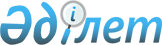 Инвестициялық салықтық преференциялардың қолданылу мерзімдерін белгілеу туралыҚазақстан Республикасы Үкіметінің 2008 жылғы 5 желтоқсандағы N 1144 Қаулысы      "Инвестициялар туралы" Қазақстан Республикасының 2003 жылғы 8 қаңтардағы Заңы 14-бабының 3-тармағына сәйкес Қазақстан Республикасының Үкіметі ҚАУЛЫ ЕТЕДІ: 



      1. "Поликристаллдық кремний өндіретін зауыт салу" инвестициялық жобасы бойынша "KUN Renewables" (КУН Реньюблс) акционерлік қоғамына берілетін инвестициялық салықтық преференциялардың мынадай қолданылу мерзімдері белгіленсін: 

      корпоративтік табыс салығы бойынша - тіркелген активтерді іске қосқан сәттен бастап 10 (он) күнтізбелік жыл; 

      мүлік салығы бойынша - тіркелген активтерді іске қосқан сәттен бастап 5 (бес) жыл. 



      2. Осы қаулы қол қойылған күнінен бастап қолданысқа енгізіледі.       Қазақстан Республикасының 

      Премьер-Министрі                                К. Мәсімов 
					© 2012. Қазақстан Республикасы Әділет министрлігінің «Қазақстан Республикасының Заңнама және құқықтық ақпарат институты» ШЖҚ РМК
				